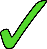 Choose the best answer. Put a tick (       ).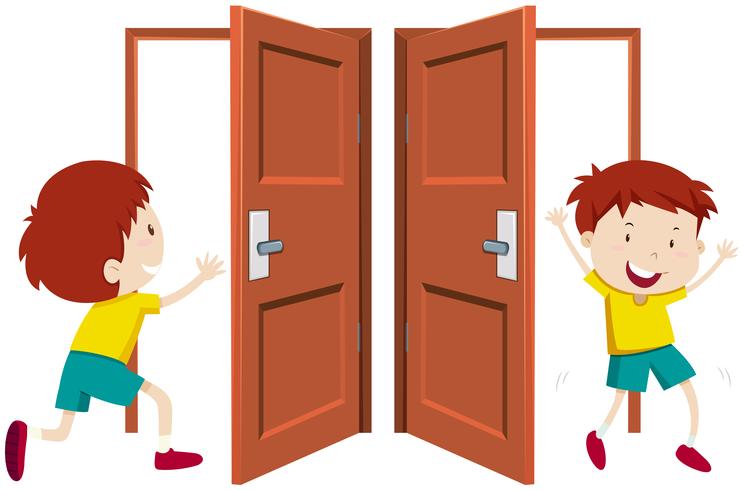 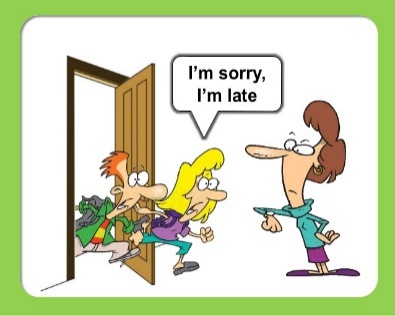 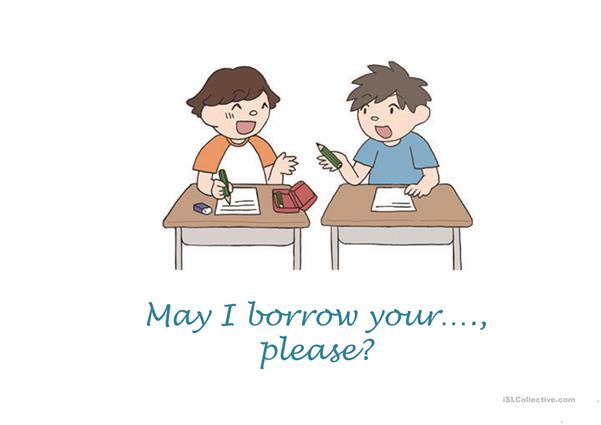 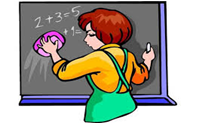 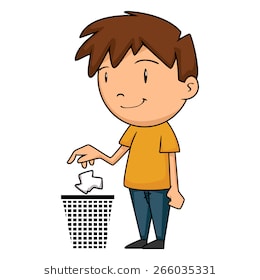 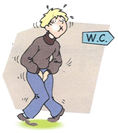 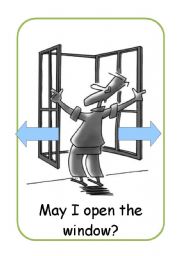 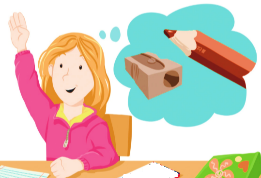 ANSWER KEYMay I come in? Sorry, I’m late.Can I borrow your pencil?May I go out?May I clean the board?Can I put this in the bin?Can I sharpen my pencil?May I go to the toilet?May I open the window?Name: ____________________________    Surname: ____________________________    Nber: ____   Grade/Class: _____Name: ____________________________    Surname: ____________________________    Nber: ____   Grade/Class: _____Name: ____________________________    Surname: ____________________________    Nber: ____   Grade/Class: _____Assessment: _____________________________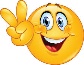 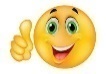 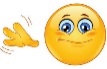 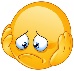 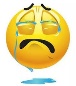 Date: ___________________________________________________    Date: ___________________________________________________    Assessment: _____________________________Teacher’s signature:___________________________Parent’s signature:___________________________